Unit 03 - Assignment Checklist - DD-MM-20YY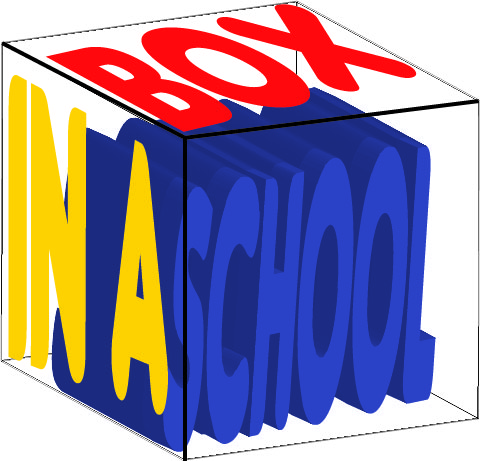 My SchoolCambridge TEC (Certificate/Diploma) in Business Unit 03 – Use Social Media for Business PurposesStudent Name: Grade Awarded by: Date Awarded: __________Grade: PASS/MERIT/DISTINCTIONTASKS & LEVELACTIVITIESStudentStaffLO1 - Be able to interpret social media policy for business purposesLO1 - Be able to interpret social media policy for business purposesLO1 - Be able to interpret social media policy for business purposesP1.1 - Task 01Describe Social Media platforms and how and why they are used by businesses.P1.2 – Task 03Create a Social Media Policy document for your company that outlines what and why staff are expected to behave online.P2.2 – Task 05Using examples, review social media posts for the selected business against their social media policy and explain how the business’s posts meet, or do not meet, their social media policy.P2.1 – Task 04Define the need and business benefit of reviewing the appropriateness of social media posts for business purposes and the target audience.LO2 - Be able to monitor and report on social media activity for a specified businessLO2 - Be able to monitor and report on social media activity for a specified businessLO2 - Be able to monitor and report on social media activity for a specified businessP3.1 – Task 01Over 5 days, monitor and review a company different social media forms and analyse the activity.P4.1 – Task 02Produce a report on the monitoring the social media activity of a company, prioritise comments made and flag up comments that need urgently dealing with.M1.1 – Task 03Create a table and report of actionable and category comments from a company, prioritise any activity that requires action and give reasons for choosing the activity assigned the highest and lowest priority.D1.1 – Task 04Analyse and Recommend an online tool for use by the selected business/ organisation giving the reasons for your choice.LO3 - Be able to use social media to communicate for business purposesLO3 - Be able to use social media to communicate for business purposesLO3 - Be able to use social media to communicate for business purposesP5.1 – Task 01Describe in relation to your company, why using social media is an effective communication tool.P5.2 – Task 02Create and follow up on a Social media entry related to any selected business including purpose of the entry and responses to the entry.M2.1 – Task 03Explain why your post would be a useful form of communication for the selected business/ organisation.P6.1 – Task 04Review your post to ensure that it is fit for business purposes.